MARISCOS FRESCOS DE LONJA                                                                    ½ Ración        RaciónOstra plana de la Ría de Arosa                                    6 Uds.	27,00€Almejas de concha fina de Carril a la sartén	19,50€	28,50€Gamba blanca de Huelva hervida o plancha        	100 grs	16,00€Gamba roja de Denia hervida o plancha     	100 grs	16,50€Cigala del Mediterráneo a la plancha o cocida	100 grs	16,00€Carabinero gigante del sur	100 grs	14,00€BOCATÍN DE LA CASABocatín de jamón de bellota con tomate	6,50€CHACINAS FINAS, QUESOS Y SALAZONESJamón ibérico de bellota al corte	16,00€	26,00€Selección de quesos artesanos con membrillo natural y frutos secos	8,50€	16,50€Anchoas del cantábrico con aceite de arbequina (6 uds.)	18,50€TARTAR Y CEVICHETartar de salmón real con alga wakame y sésamo	18,00€Tartar de atún de almadraba con cassé de tomate y aguacate	23,50€Ceviche de lubina con carabinero al jugo de lima	21,50€COSAS DEL PULPOPulpo a la Gallega al aceite de pimentón de la vera	14,50€	19,75€Pulpo a la brasa con alioli suave	19,75€FRITOS EN ACEITE DE OLIVA VIRGENCroquetas caseras al estilo del chef (6 uds.)	12,60€Boquerones plateados fritos a la malagueña (con asadillo de pimientos)	13,50€Calamares de potera a la andaluza o parrilla (con asadillo de pimientos)	11,00€	17,50€Lubina frita al adobo de lima	18,00€CON LOS MEJORES HUEVOS CAMPEROSTortilla de puerros y bacalao, ideal para compartir	15,50€Rabas de calamar con huevos rotos y sal negra	17,50€ENSALADAS FRESCAS Y VERDURASGazpacho de tomate rosa con timbal de verduritas	10,00€Pimientos de Padrón fritos (Unos pican y otros no)	6,00€	10,00€Ensaladilla rusa tradicional de bonito del Norte	8,50€	13,50€Ensalada verde con frutas naturales y vinagreta de cítricos	13,75€Ensalada de tomate natural con láminas de bonito y cebolleta dulce	10,00€	16,00€Verduras recolectadas en temporada a la parrilla	13,50€NUESTROS ARROCES SON ÚNICOS                                       (MÍN. 2 PERS. - PRECIO POR PERSONA) - Los hacemos secos o caldososArroz marinero  limpio, para no mancharse	21,00€Arroz con gamba roja de Santa Pola	23,00€Arroz con carabineros del Sur	23,00€PESCADOS FRESCOS DEL DÍA                                                                                             ½ Ración        RaciónA la brasaRape de tripa negra (Mínimo 2 personas, precio por persona)	23,50€Lomo de merluza de pincho a las brasas	21,50€Lubina con Bilbaína suave (Mínimo 2 personas, precio por persona)	23,50€Fuera de brasaChipirones de anzuelo a la parrilla con sal de ajo	12,00€	19,50€Bocaditos de merluza de pincho a la Romana con salsa Tártara	14,50€	21,50€Pescados a la sal (Mín. 2 personas, precio por persona) Consúltenos	23,50€Atún de almadraba a la plancha con su romesco	24,50€CARNES SELECCIONADASCarnes en parrilla de carbón Baby de carne roja a la parrilla	25,00€Taco de solomillo tradicional con pimientos de piquillo	24,50€Hamburguesa de carne roja hecha en Casa	16,50€(con cebolla pochada, rúcola y tomate deshidratado)Costillitas de cordero lechal al carbón de encina  (6 Uds.)	19,80€Fuera de brasaSteak Tartar elaborado a la vista del cliente	16,50€	22,50€Daditos de carne roja seleccionada a los ajos dorados	14,00€	21,00€GUARNICIONES PARA SUS PLATOSEnsalada de lechuga del día y cebolleta dulce	4,00€Pimientos de piquillo caramelizados	8,00€Pregunte por nuestras sopas frías y platos de temporadaPANES ARTESANOS......1,20€TODOS NUESTROS PRODUCTOS SE PREPARAN PARA LLEVAR, CON UN 5% DE DESCUENTO SOBRE PRECIO DE CARTA. PRESENTANDO LA TARJETA CLIENTE USTED PUEDE DISFRUTAR DE UN 5% DE DESCUENTO AÑADIDO.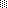 